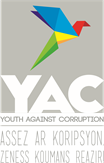 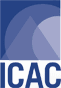 Participation form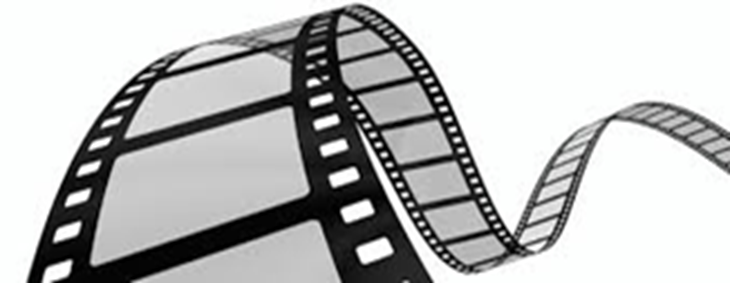  I, hereby declare having taken cognisance of the conditions of participation.Signature	: Date		:This participation form should be duly filled in and returned to the ICAC, Réduit Triangle, Moka or faxed on 402 6959 or emailed on communityrelations@icac.mu  at latest 04 March 2016.Name of ParticipantAddressDate of BirthStudentWorkingName of InstitutionIf you are a student, please indicate name of school/universityIndicate category:Amateur                                                                          ProfessionalIndicate category:Amateur                                                                          ProfessionalPhone numberMobileEmail Address